R E P U B L I K A   H R V A T S K AVUKOVARSKO-SRIJEMSKA ŽUPANIJA     OPĆINA BABINA GREDA  
          OPĆINSKO VIJEĆE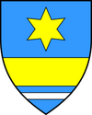 KLASA: 120-01/23-01/26URBROJ: 2196-7-01-23-1
Babina Greda, 12. rujna 2023.Na temelju članka 10. stavak 1. Zakona o plaćama u lokalnoj i područnoj (regionalnoj) samoupravi ("Narodne novine", broj 28/10 i 10/23) i 18. Statuta Općine Babina Greda („Sl. vjesnik Vukovarsko – srijemske županije“ br. 11/09, 04/13, 03/14, 01/18, 13/18, 21A/19, 03/20, 04/21 i 16/23) na prijedlog općinskog načelnika Općinsko vijeće Općine Babina Greda na 21. sjednici, održanoj 12. rujna 2023. godine donijelo jeO  D  L  U  K  U
o koeficijentima za obračun plaće službenika i namještenika
 u Jedinstvenom upravnom odjelu Općine Babina GredaČlanak   1.	Ovom Odlukom određuju se koeficijenti za obračun plaće službenika i namještenika u Jedinstvenom upravnom odjelu Općine Babina Greda.                  Članak   2.	Riječi i pojmovi koji se koriste u ovoj Odluci, a koji imaju rodno značenje, bez obzira na to jesu li korišteni u muškom ili ženskom rodu, odnose se jednako na muški i ženski rod. Članak   3.	Plaću službenika i namještenika u Jedinstvenom upravnom odjelu Općine Babina Greda čini umnožak koeficijenta složenosti poslova radnog mjesta na koje je službenik odnosno namještenik raspoređen iz članka 4. ove Odluke i osnovice za obračun plaće koju određuje općinski načelnik, uvećana za 0,5 % za svaku navršenu godinu radnog staža.Članak 4.Koeficijenti za obračun plaće službenika i namještenika u Jedinstvenom upravnom odjelu Općine Babina Greda određuju se unutar kategorije, potkategorije, razine potkategorije i klasifikacijskog ranga radnih mjesta kako slijedi:Članak 5.Danom stupanja na snagu ove Odluke prestaje važiti Odluka o koeficijentima za obračun plaće službenika i namještenika Općine Babina Greda („Službeni vjesnik Vukovarsko – srijemske županije“ broj 24/21, 07/22 i 12/22).Članak 6.	Ova Odluka stupa na snagu osmog dana od dana objave u „Službenom vjesniku“ Vukovarsko – srijemske županije.                                                                                                                   PREDSJEDNIK
                                                                                                                  Općinskog vijeća                                                                                                                    Tomo Đaković+*xfs*pvs*Akl*cvA*xBj*qEC*oCa*qdA*uEw*tuE*pBk*-
+*yqw*Dpy*jgz*slv*ugc*dys*kfm*uDc*cjE*uyb*zew*-
+*eDs*lyd*lyd*lyd*lyd*rcb*akw*Evw*caz*nus*zfE*-
+*ftw*mfA*vpA*lmc*owj*ggC*nBc*lEa*oEg*kdr*onA*-
+*ftA*bcz*xEk*yso*xBB*yih*xBE*Arm*slm*tgc*uws*-
+*xjq*dnw*Amj*aiz*jCk*Bmb*lyl*rgy*tze*ebk*uzq*-
RADNA MJESTA I. KATEGORIJERADNA MJESTA I. KATEGORIJERADNA MJESTA I. KATEGORIJERADNA MJESTA I. KATEGORIJERADNA MJESTA I. KATEGORIJERed. br.Potkategorija radnog mjestaNaziv radnog mjestaKlasifikacijski rangKoeficijent1.Glavni rukovoditeljPročelnik Jedinstvenog upravnog odjela12,10RADNA MJESTA II. KATEGORIJERADNA MJESTA II. KATEGORIJERADNA MJESTA II. KATEGORIJERADNA MJESTA II. KATEGORIJERADNA MJESTA II. KATEGORIJERed. br.Potkategorija radnog mjestaNaziv radnog mjestaKlasifikacijski rangKoeficijent2.Viši stručni suradnikViši stručni suradnik za pravne poslove i poslove uredskog poslovanja i pismohrane61,703.Viši stručni suradnikViši stručni suradnik za EU projekte i javnu nabavu61,70RADNA MJESTA III. KATEGORIJERADNA MJESTA III. KATEGORIJERADNA MJESTA III. KATEGORIJERADNA MJESTA III. KATEGORIJERADNA MJESTA III. KATEGORIJERed. br.Potkategorija radnog mjestaNaziv radnog mjestaKlasifikacijski rangKoeficijent5.Stručni suradnikStručni suradnik u redarstvu – komunalni redar81,604.Viši referentViši referent za financijsko – računovodstvene poslove91,506.ReferentReferent za financijsko – računovodstvene poslove111,407. ReferentReferent za administrativne poslove111,40RADNA MJESTA IV. KATEGORIJERADNA MJESTA IV. KATEGORIJERADNA MJESTA IV. KATEGORIJERADNA MJESTA IV. KATEGORIJERADNA MJESTA IV. KATEGORIJERed. br.Potkategorija radnog mjestaNaziv radnog mjestaKlasifikacijski rangKoeficijent8.Namještenici II. potkategorijeDomar – 1. razina111,109.Namještenici II. potkategorijeKomunalni radnik – grobar  2. razina131,0010.Namještenici II. potkategorijeSpremačica – 2. razina131,0011.Namještenici II. potkategorijeKomunalni radnik – 2. razina131,0012.Namještenici II. potkategorijeKomunalni radnik – 2. razina131,00